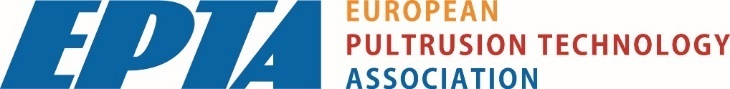 Declaration of MembershipPlease send back: info@pultruders.comThe company: 	     Street: 			     Postal Code/City:	             Phone:			     Email:			     herewith declares its membership ot the EPTA European Pultrusion Technology Association as 	Sponsor member (membership fee 1,928 € per year*)	Full member (membership fee 1,028 € per year*)	Associated member (membership fee 386 € per year*)*plus one-time entrance fee for new members 250 €.We accept, that the amount of the yearly membership fee (see above).The membership should start:           	*     
Place, date	Legally binding signature*By signing this form, I agree that my contact details may be stored and used to contact me for the purpose of receiving information on EPTA's range of services. Personal data will only be used in accordance with the DSGVO. I understand that this consent is voluntary and can be revoked at any time. After receipt of the revocation, the data concerned will no longer be used and processed or deleted.Member QuestionnaireGeneral information (*also information for member info on EPTA homepage)General information (*also information for member info on EPTA homepage)General information (*also information for member info on EPTA homepage)Phone (company)*Email (company)*Street*Street*Postal code/City*Country*Delegate and contact person*Email*Job titleManaging DirectorPhoneEmailInvoicingInvoicingInvoicingInvoice address (if different)Invoice address (if different)Invoice address (if different)Email (if different)Contact personInvoice order yes or no?Invoice digitally or by postal mail